Участие в акции с 12.11.18 по 16.11.18 « Неделя информационной безопасности».Директор МБОУ СОШ№33                                     И.В.Шосман Участие в акции «Информационная безопасность»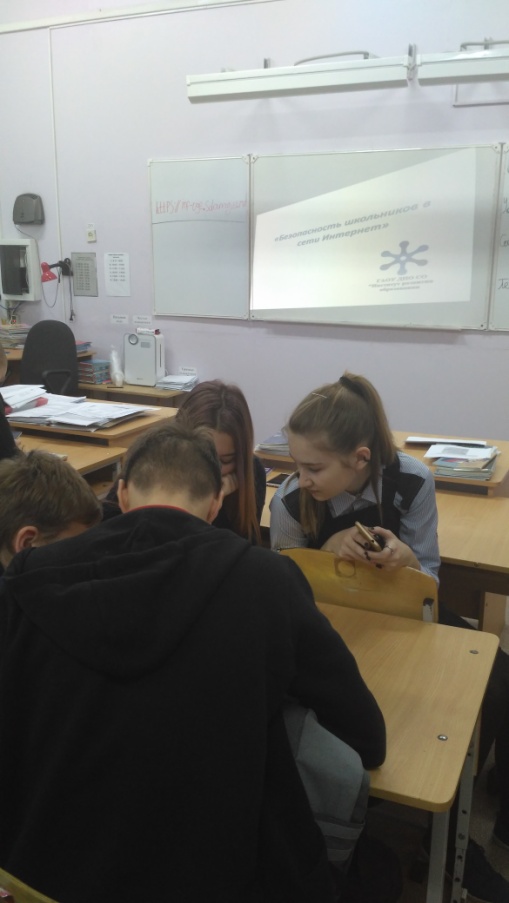 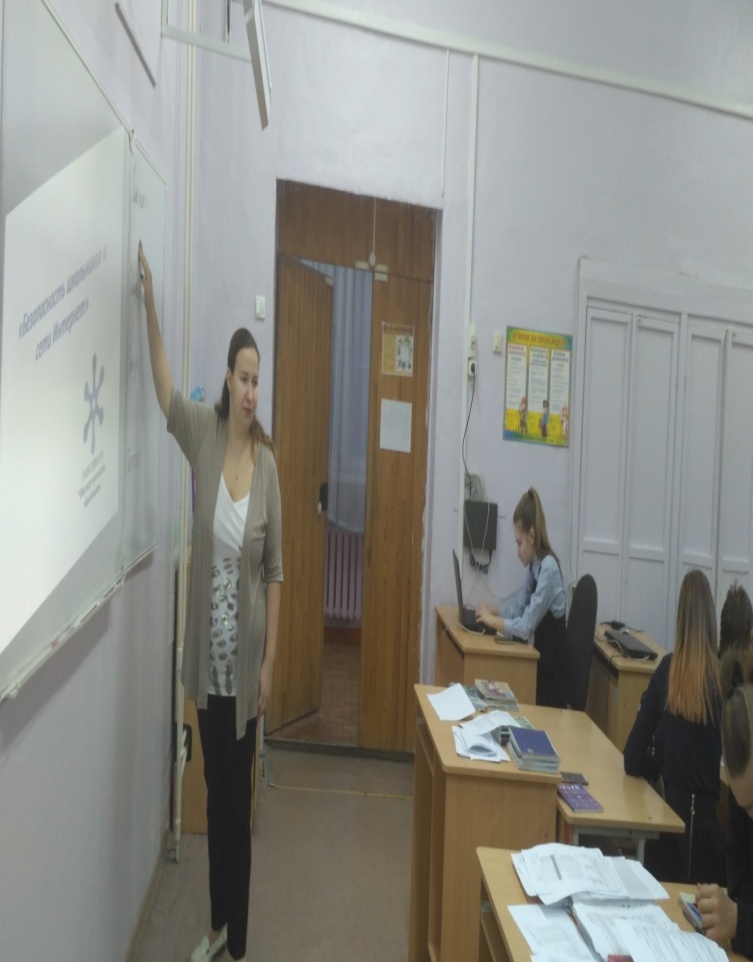 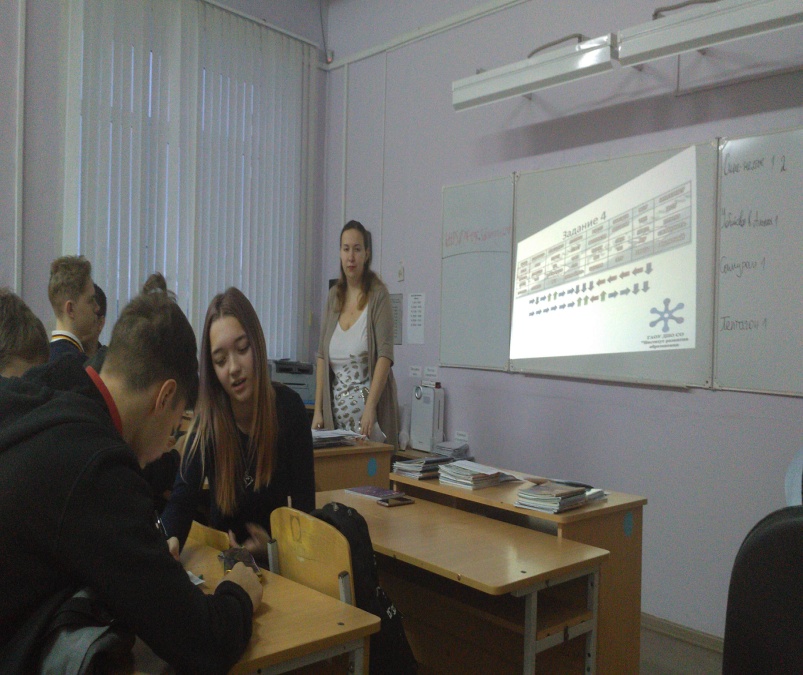 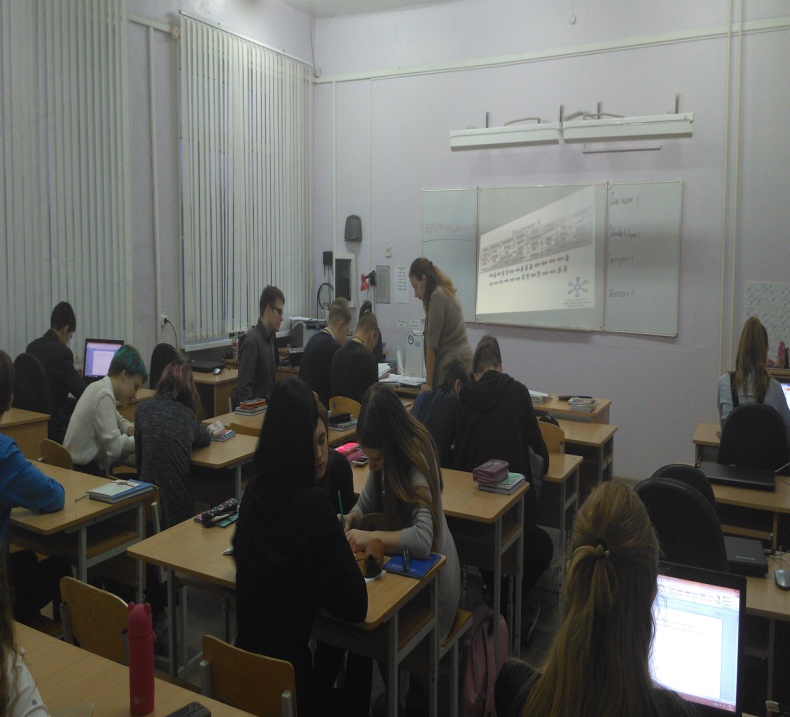 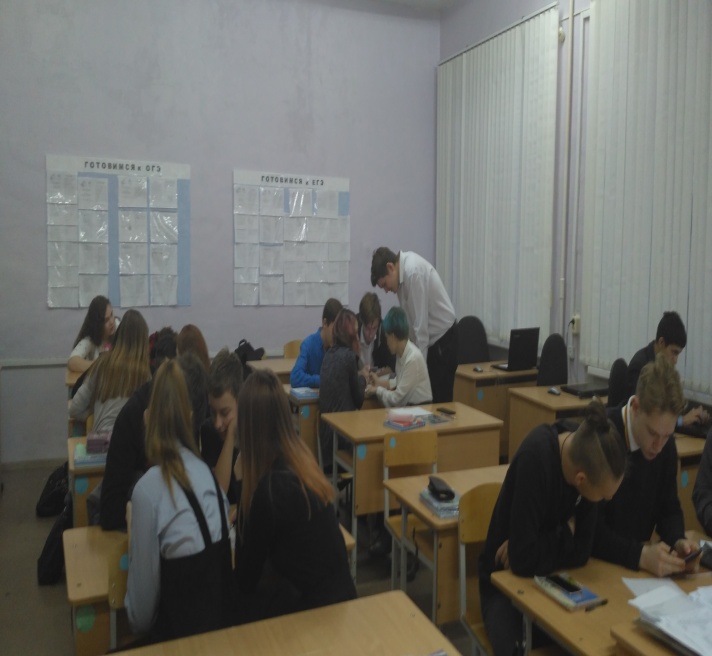 №п/пМероприятия Дата Классы Ответственные 1Единый классный час « Информационная безопасность»12.11.181-11 классКлассные руководители 1-11 классов2Выставка в школьной библиотеке «Интернет – друг или враг»12.11-16.11-Школьный библиотекарь Пономарева Л.В.3Родительские собрания « Безопасность в сети Интернет»13.11.189 классы Классные руководители 9 классов.4Викторина « Информационная безопасность»15.11-16.11 7, 10 классыУчитель информатики Синцова А.П.